Prénom  : ………………..						La date :………………….J’ai un secret : Ma vie est extraordinaire !Le plus extraordinaire, c’est quand 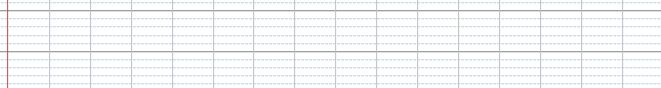 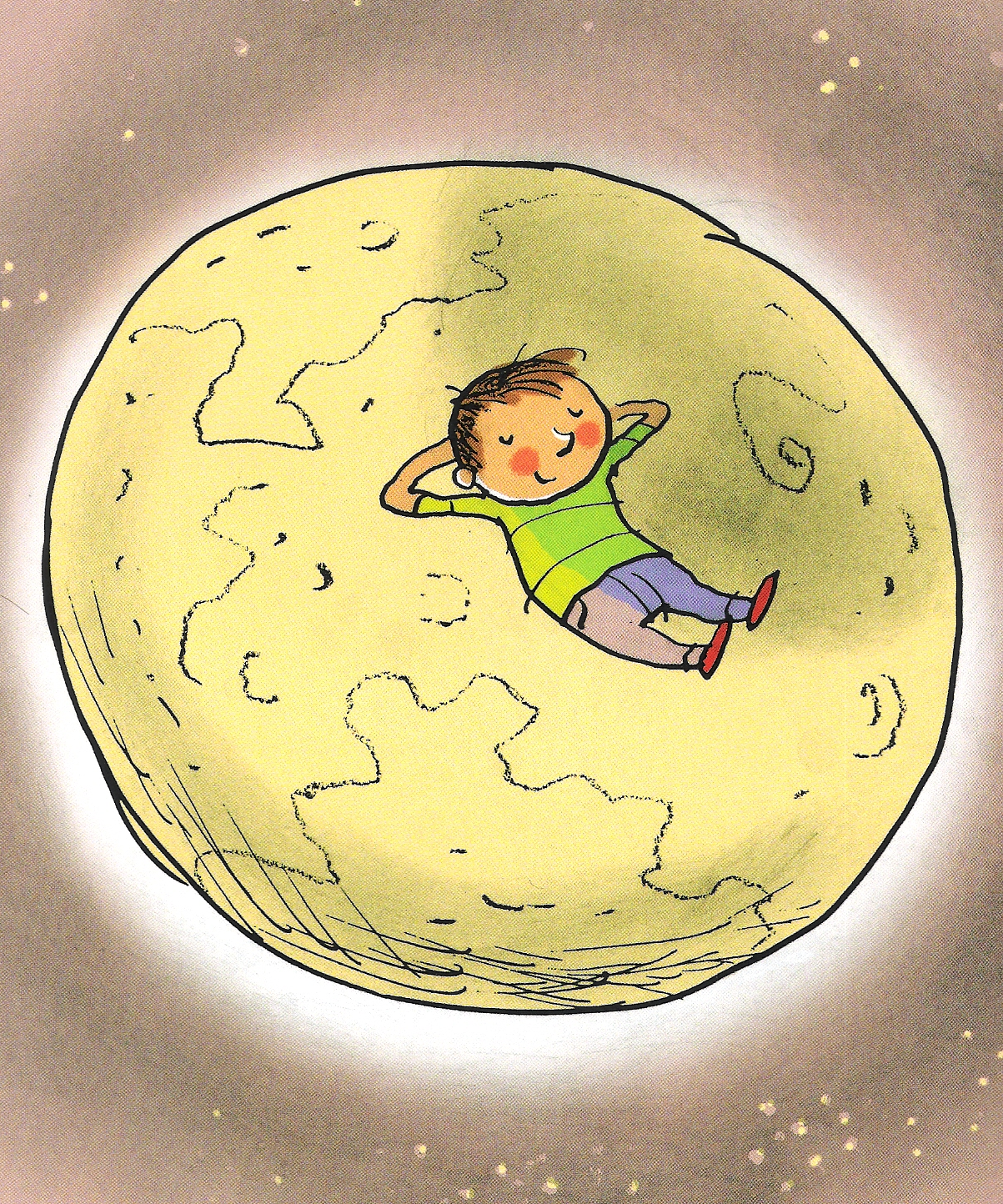 